Кельменецький професійний ліцей Методичний бюлетеньЖовтень, 2020Кельменецький професійний ліцей Методичний бюлетеньЖовтень, 2020Кельменецький професійний ліцей Методичний бюлетеньЖовтень, 2020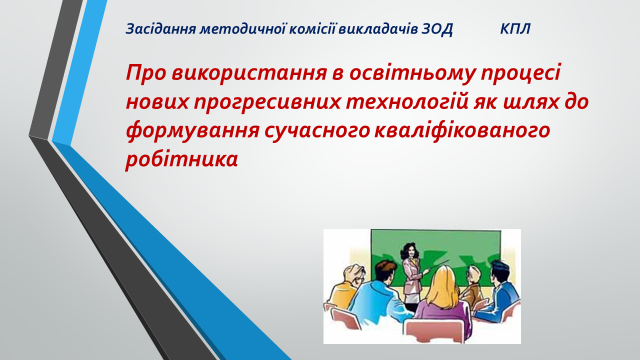 Епіграф до засідання методичної комісії викладачів загальноосвітніх дисциплін: Микола Скиба: «Сучасний педагог — це той, хто розкриває потенціал учнів, а не примушує їх вчити уроки».Епіграф до засідання методичної комісії викладачів загальноосвітніх дисциплін: Микола Скиба: «Сучасний педагог — це той, хто розкриває потенціал учнів, а не примушує їх вчити уроки».Епіграф до засідання методичної комісії викладачів загальноосвітніх дисциплін: Микола Скиба: «Сучасний педагог — це той, хто розкриває потенціал учнів, а не примушує їх вчити уроки».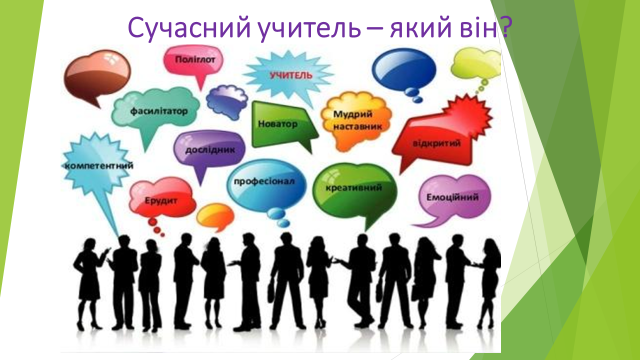 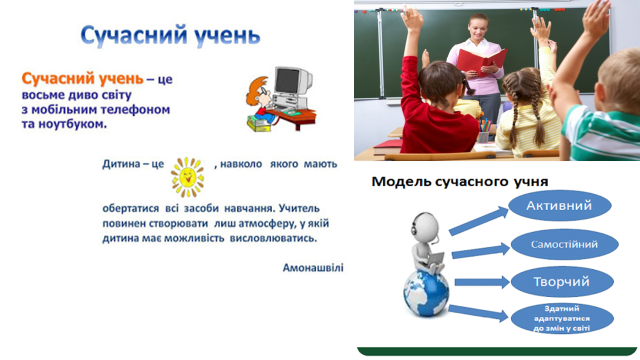 Практичний модульВаша точка зору…Є такий відомий постулат: жодна система освіти не може бути кращою, аніж вчителі, які в ній працюють.Практичний модульВаша точка зору…Є такий відомий постулат: жодна система освіти не може бути кращою, аніж вчителі, які в ній працюють.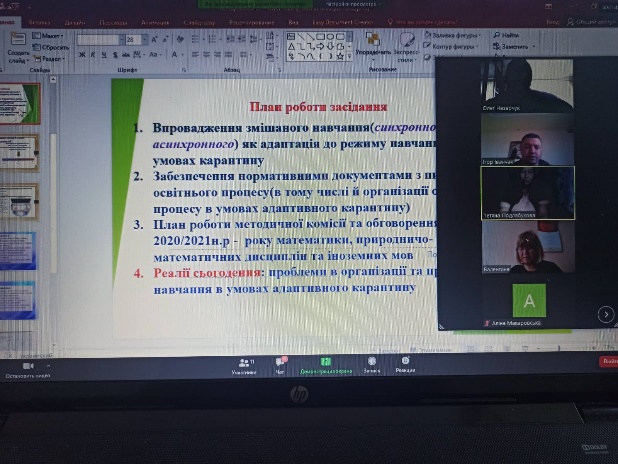 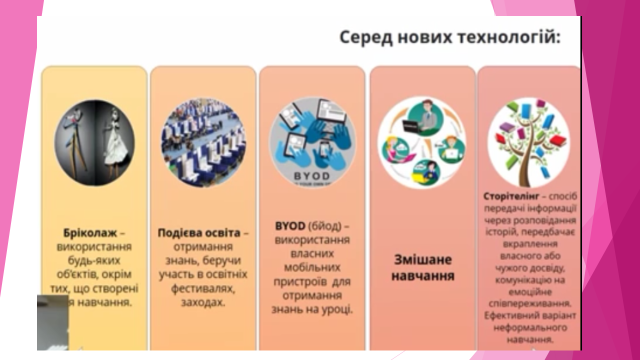 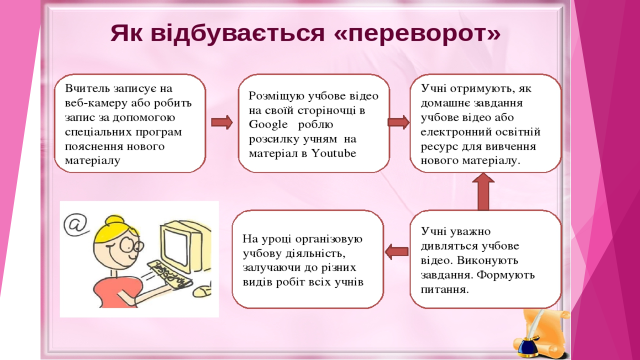 В процесі рекомендаційного модулю прийнято рішення, про виконання яких наступного засідання необхідно прозвітувати.Методична служба ліцею: рекомендації, методичне інформування, навчально-методичне консультування Молода В.І., методистВ процесі рекомендаційного модулю прийнято рішення, про виконання яких наступного засідання необхідно прозвітувати.Методична служба ліцею: рекомендації, методичне інформування, навчально-методичне консультування Молода В.І., методистВ процесі рекомендаційного модулю прийнято рішення, про виконання яких наступного засідання необхідно прозвітувати.Методична служба ліцею: рекомендації, методичне інформування, навчально-методичне консультування Молода В.І., методистВ процесі рекомендаційного модулю прийнято рішення, про виконання яких наступного засідання необхідно прозвітувати.Методична служба ліцею: рекомендації, методичне інформування, навчально-методичне консультування Молода В.І., методист